Részletes helyszínrajzHelyiség:	Vármegye:……………………….………………………A kút helyének leírása: 	Részletes helyszínrajzHelyiség:	Vármegye:……………………….………………………A kút helyének leírása: 	Részletes helyszínrajzHelyiség:	Vármegye:……………………….………………………A kút helyének leírása: 	x =y=É



D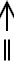  Régebben létesített fúrt kút helye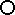  Újonnan létesített fúrt kút helye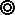 A térképlap méretaránya:………………………..……………………………………………….m.B.f. Régebben létesített fúrt kút helye Újonnan létesített fúrt kút helyeA térképlap méretaránya:………………………..……………………………………………….m.B.f. Régebben létesített fúrt kút helye Újonnan létesített fúrt kút helyeA térképlap méretaránya:………………………..……………………………………………….m.B.f.A fúrás éve:……………….. Nyilvántartási szám:………………………………Szolgálati használatra minősítette:  …………………………………………………………………………Rajzolta:A fúrás éve:……………….. Nyilvántartási szám:………………………………Szolgálati használatra minősítette:  …………………………………………………………………………Rajzolta:A fúrás éve:……………….. Nyilvántartási szám:………………………………Szolgálati használatra minősítette:  …………………………………………………………………………Rajzolta: